DSWD DROMIC Preparedness for Response Report #1on the Earthquake Incident in Manay, Davao Orientalas of 08 September 2018, 5PMSituation Overview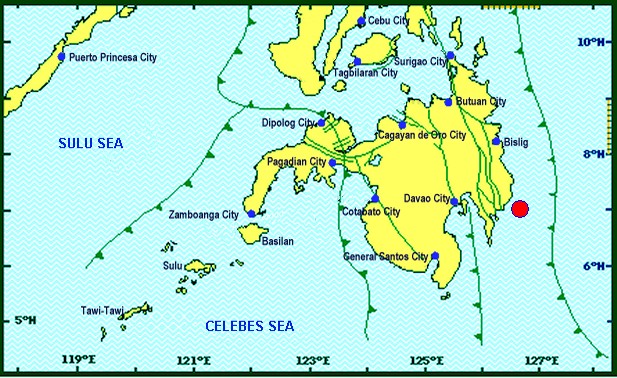 On September 8, 2018 at exactly 3:16 PM, a Magnitude 6.4 earthquake shook Manay, Davao Oriental. The epicenter of the earthquake was located 07.02°N, 126.68°E - 027 km S 35° E of Manay, Davao Oriental with a depth focus of 014 km and with a Tectonic origin.Source: DOST-PHIVOLCS Earthquake BulletinStatus of Prepositioned Resources: Stockpiles and Standby FundsThe DSWD Central Office (CO), Field Offices (FOs), and National Resource Operations Center (NROC) have stockpiles and standby funds amounting to ₱1,111,374,714.11 with breakdown as follows:StockpilesA total of 337,502 Family Food Packs (FFPs) (see Table 4) amounting to ₱117,917,481.30 and available Food and Non-food Items (FNIs) amounting to ₱629,754,634.45.Standby FundsA total of ₱275,830,574.86 standby funds in the CO and FOs. Of the said amount, ₱227,950,586.00 is the available Quick Response Fund in the CO.Standby Funds and Stockpile* Quick Response Fund (QRF) as of 08 September 2018Sources: DSWD-Central Office, DSWD-Field Offices, and NROCSituational ReportsDREAMBFO XI***The Disaster Response Operations Monitoring and Information Center (DROMIC) of DSWD continues to closely coordinate with concerned DSWD-Field Offices for significant updates on their preparedness levels and actions taken.by:JAN ERWIN ANDREW I. ONTANILLASReleasing OfficerReported Intensities (03:54 PM):Intensity V - Davao City; Mati City, Davao OrientalIntensity IV - Koronadal City; Bislig CityInetsntiy III - Tupi, South Cotabato; Alabel, and Malapatan, SaranganiIntensity II - Cotabato City; Gen. Santos CityInstrumental Intensity (03:54 PM):Instrumental Intensities:Intensity III - Alabel, SaranganiIntensity II - Bislig City; Intensity I - Gen. Santos CityExpecting Damage:YESExpecting Aftershocks:YESFIELD OFFICESTANDBY FUNDSSTOCKPILESTOCKPILESTOCKPILESTOCKPILESTOCKPILETOTAL STANDBY FUNDS AND STOCKPILEFIELD OFFICESTANDBY FUNDSFamily Food PacksFamily Food PacksFoodNon-FoodSub-Total
(Food and NFIs)TOTAL STANDBY FUNDS AND STOCKPILEFIELD OFFICESTANDBY FUNDSQuantityTotal CostFoodNon-FoodSub-Total
(Food and NFIs)TOTAL STANDBY FUNDS AND STOCKPILETOTAL275,830,574.86337,502117,917,481.3087,872,023.50629,754,634.45717,626,657.951,111,374,714.11 Central Office* 227,950,586.00 -  -  -  - -227,950,586.00 NROC  -  24,429.00  8,794,440.00  9,067,500.00  298,386,172.00  307,453,672.00 316,248,112.00  NCR 3,620,973.5019,3515,144,882.50817,794.601,841,414.652,659,209.2511,425,065.25 CAR 3,000,000.4012,6714,929,724.50957,375.6018,447,885.3019,405,260.9027,334,985.80 I 3,199,775.009,4993,443,448.001,896,000.0011,908,765.1113,804,765.1120,447,988.11 II 1,503,422.0433,94511,880,750.001,388,883.87161,844.201,550,728.0714,934,900.11 III 3,424,610.009,5593,441,379.40373,398.509,374,253.439,747,651.9316,613,641.33 CALABARZON 3,716,000.003,0591,132,619.703,205,062.136,304,401.259,509,463.3814,358,083.08 MIMAROPA 3,470,389.7522,3978,334,441.007,437,151.541,345,932.368,783,083.9020,587,914.65 V 3,229,182.3225,2689,880,574.002,872,473.0055,186,434.0058,058,907.0071,168,663.32 VI 3,000,000.0012,9564,651,204.0011,479,289.468,365,826.1919,845,115.6527,496,319.65 VII 3,000,000.0081,63628,232,546.4019,378,883.3448,035,431.7067,414,315.0498,646,861.44 VIII 2,398,080.0020,0987,042,066.0012,112,619.6246,600,107.0558,712,726.6768,152,872.67 IX 2,176,505.8512,0324,331,520.002,301,890.006,964,083.299,265,973.2915,773,999.14 X 3,140,700.0021,5257,206,790.007,549,173.0090,834,033.7098,383,206.70108,730,696.70 XI 3,000,000.0024,9928,192,377.60-12,884,329.7512,884,329.7524,076,707.35 XII 3,000,350.00455163,800.002,023,728.743,114,896.675,138,625.418,302,775.41 CARAGA 3,000,000.003,6301,114,918.205,010,800.109,998,823.8015,009,623.9019,124,542.10DATEACTION(S) TAKEN08 September 2018The Disaster Response Operations Monitoring and Information Center (DROMIC) of DSWD-DReAMB is on standby for monitoring reports related to the Earthquake IncidentDATEACTION(S) TAKEN08 September 2018There are no reported casualties and damages or any affected families and individuals in line with the incident. Possibilities of aftershocks have been negated by Phivolcs.  